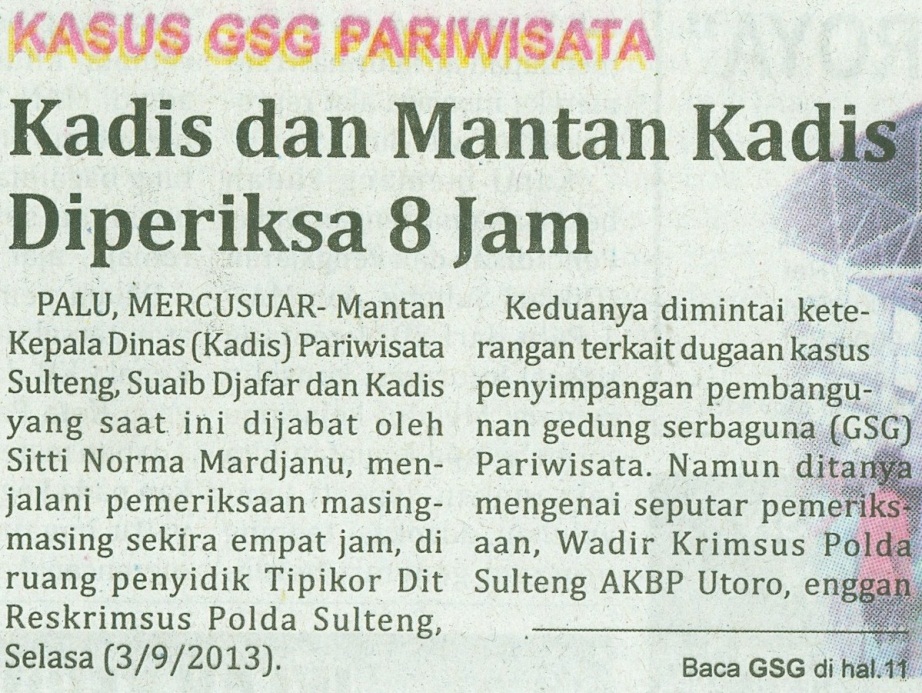 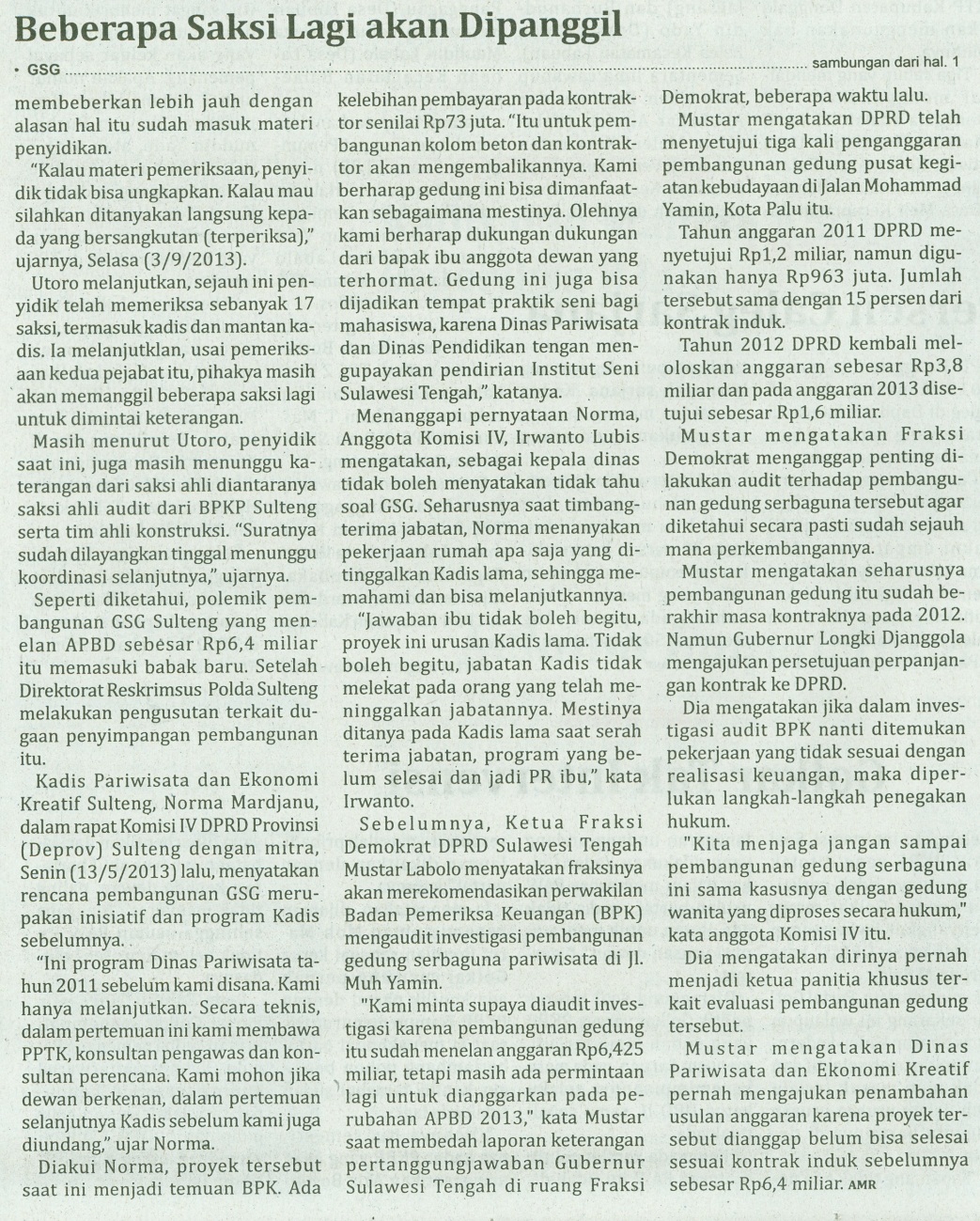 Harian	:Mercusuar KasubaudSulteng IHari, tanggal:Rabu , 04 September 2013KasubaudSulteng IKeterangan:Halaman01Kolom10-11 ; Hal 11 Kol 14-16.KasubaudSulteng IEntitas:Provinsi Sulawesi TengahKasubaudSulteng I